Einladung zur Weihnachtsfeier auf der KuralpeAm Samstag, den 28.November 2020, um 18 Uhr, findet unsere diesjährige Weihnachtsfeier in der Gaststätte „Kuralpe Kreuzhof, Jugenheimerstraße 2, 64686 Lautertal/Odw“ statt.               Bei einem gemeinsamen Abendessen gibt es genügend Gelegenheit sich auszutauschen. Der Nikolaus hat sein Kommen zugesagt. Damit er jedem Kind ein Geschenk mitbringen kann, bitten wir  rechtzeitig um Anmeldung der teilnehmenden Kinder. Wir würden uns freuen,  viele Mitglieder und Freunde der Landesgruppen in ungezwungener, geselliger Runde begrüßen zu dürfen.Auch in diesem Jahr könnt Ihr Euch wieder auf eine Tombola freuen. Dazu sind Sach- und Geldspenden sehr willkommen.Anmeldungen für die Veranstaltung,sowie Sachspenden für die Tombolabitte bis spätestens am 14.11.2020 an:Karin HofferberWaldstraße 5664404 Bickenbachel.: 06257-69619  e-mail: geschaeftsstelle@dcbs.de                                                                    Es freut sich 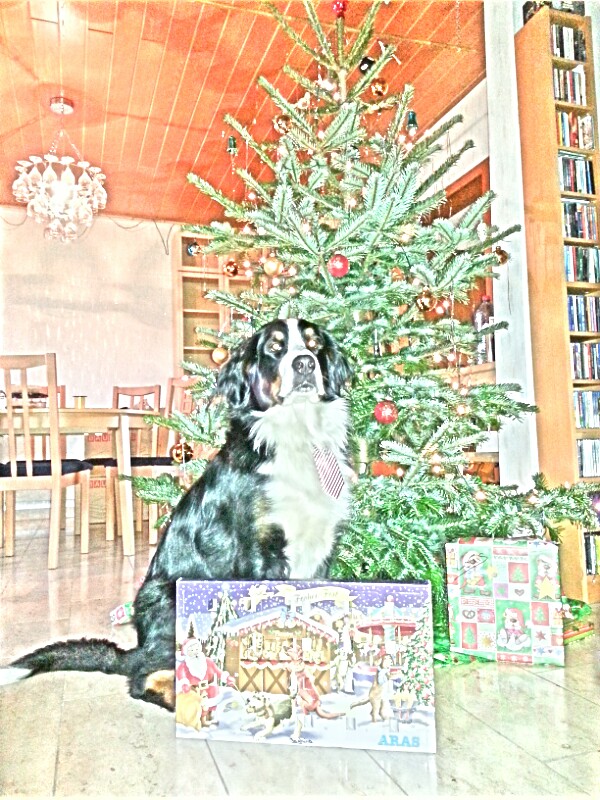                                                                     der Vorstand                                                                            der Landesgruppe-Mitte